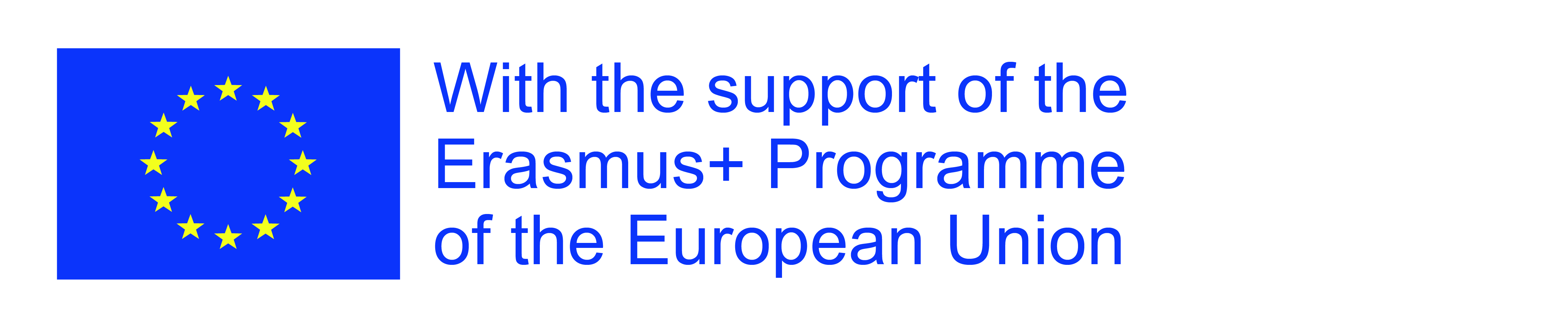 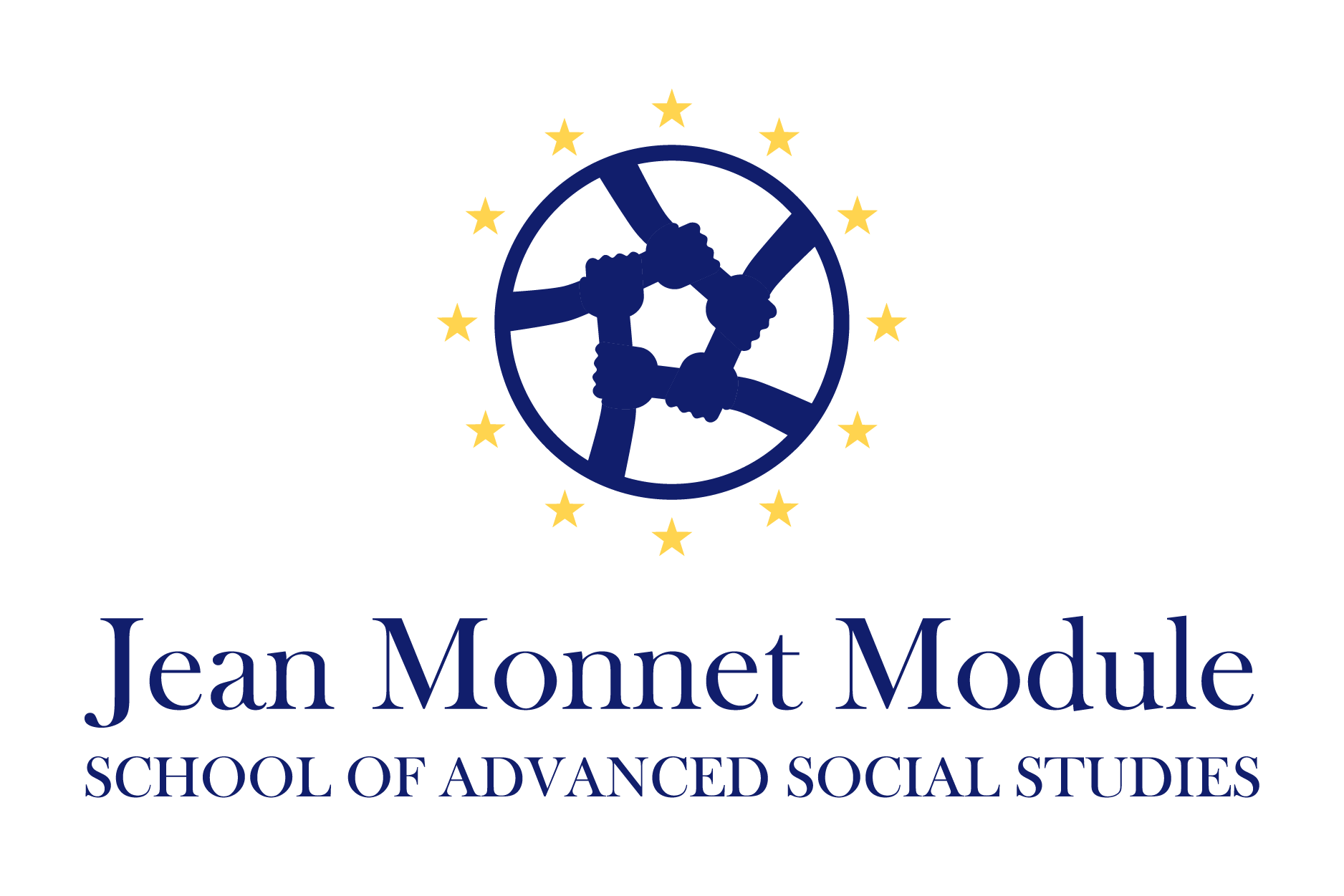 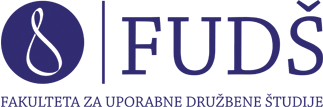 Raziskovalni projektOsnovne informacije o predmetu Raziskovalni projekt letu 2020 / 2021Predmet je sestavni del projekta Jean Monnet Modula z naslovom: Krepitev civilne iniciative za trajnostni razvoj v Evropi - Sustain4EU: Enhancing European Civic Practices and Sustainability.  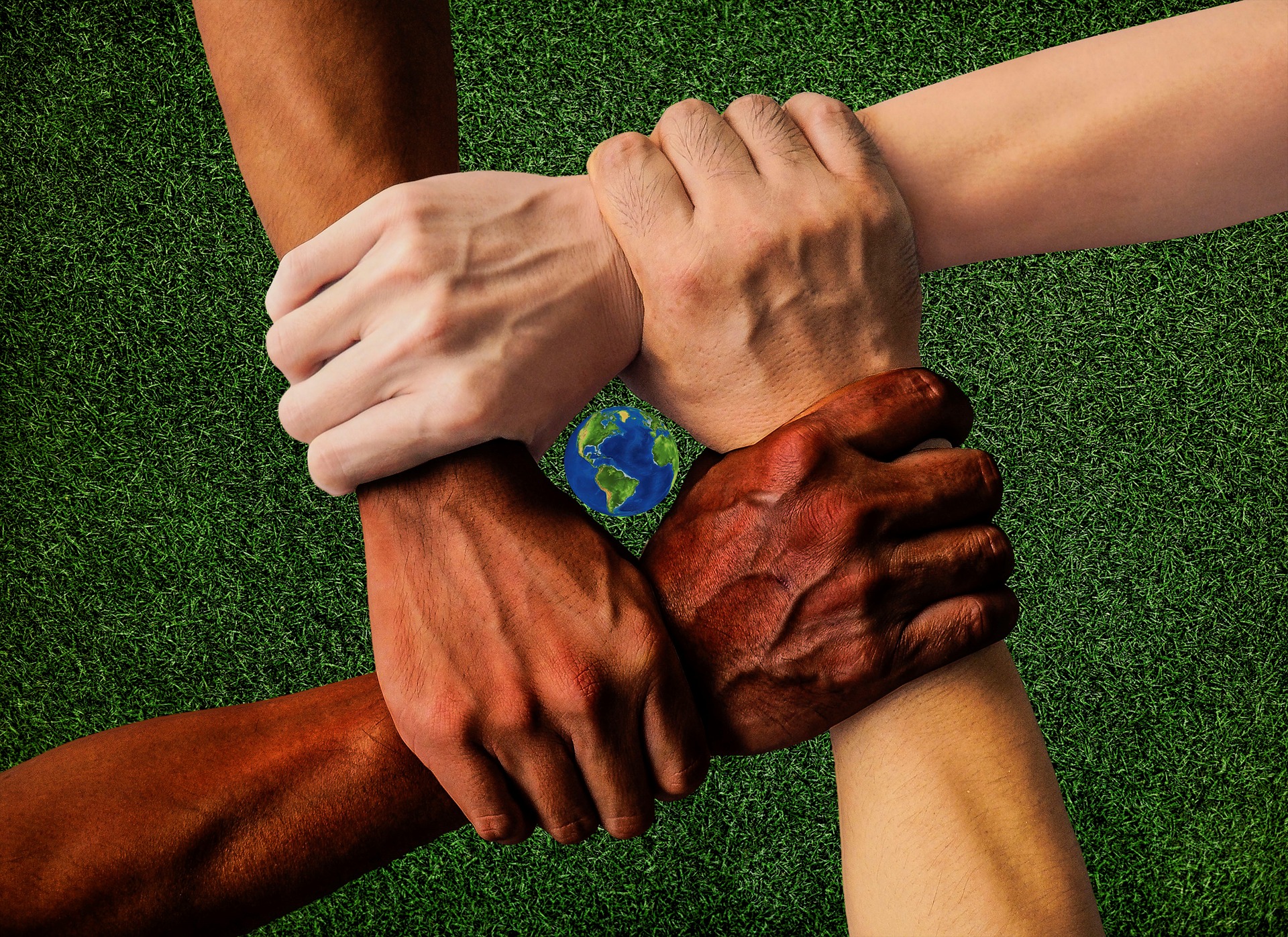 Foto: PixabayModul Sustain4EU je učni program, ki želi okrepiti a) zavedanje o izzivih s katerimi se sooča Evropska Unija in so vezani predvsem na posledice pomanjkanja odgovornega delovanja v družbenem in naravnem okolju; b) vlogo državljanov EU-ja v blažitvi teh posledic in njihovem doprinosu k družbeni koheziji in okoljski trajnosti.Tematski temelji modula so zgrajeni na prepoznavanju problemov vezanih na degradacijo družbenega okolja (neenakost, izključenost, revščina...), naravnega okolja (onesnaževanje, izguba biodiverzitete, gozda...) in posameznikov, ki se spopadajo z naraščajočimi osebnimi tveganji, ki so predvsem posledica individualizacije in karierne dezorientacije. Že sam naslov modula v angleškem jeziku odraža namen aktivnosti – aktivirati trajnostno vedenje na individualni ravni, ki bo omogočilo trajnosten razvoj EU-ja, in sicer skozi:Učenje: ponuditi najnovejše znanje, prosto dostopne učne materiale, rezultate raziskav ipd. na način, ki odraža ko-kreativno ustvarjanje znanja med akademsko sfero, deležniki in študentiDelovanje: spodbujati akcijsko raziskovanje na temo trajnosti in EU državljanskih praks na način prenašanja teorije in znanja v prakso skozi študentske raziskovalne aktivnosti in s tem tudi pomovirati civilno vključenostPovezovanje: ponuditi priložnosti za deljenje izkušenj in znanja med vsemi akterji na podlagi organizacije aktivnega družbenega sodelovanja na lokalni in transnacionalni evropski ravni.Namen modula je obogatiti predavanja in celoten pedagoški proces z dodatnimi vsebinami, ki bi spodbudile odgovorno delovanje študentov in okrepile njihovo zavedanje o pomembnosti trajnostnega razvoja. Ena od osrednjih zadolžitev študentov je raziskovalno delo, pri kateri morajo obravnavati konkreten problem v lokalnem, nacionalnem, ali evropskem okolju, ki zadeva večjo okoljsko, socialno in osebno odgovornost.Nosilka predmeta in vodja projekta: izr. prof. dr. Tea GolobAsistentka pri predmetu in članica ekipe projekta: dr. Dušanka NovakovićGostujoči predavatelj in član ekipe: prof.dr. Borut RončevićI.  Raziskovalno deloTema raziskovalnega delaNa kratko... Človeška družba se sooča z naraščajočimi družbenimi in okoljskimi pritiski. Na eni strani opažamo izključenost, neenakost in marginalizacijo določenih družbenih skupin, na drugi strani pa onesnaženost, globalno segrevanje in izgubo biodiverzitete, ki so občutno degradirali družbeno in naravno okolje. Če želimo ublažiti ali celo preprečiti nadaljnje deteritorializacijo obeh okolij, je nujno takojšnje zavedanje potrebe po intenzivnem in celostnem odgovornem delovanju. 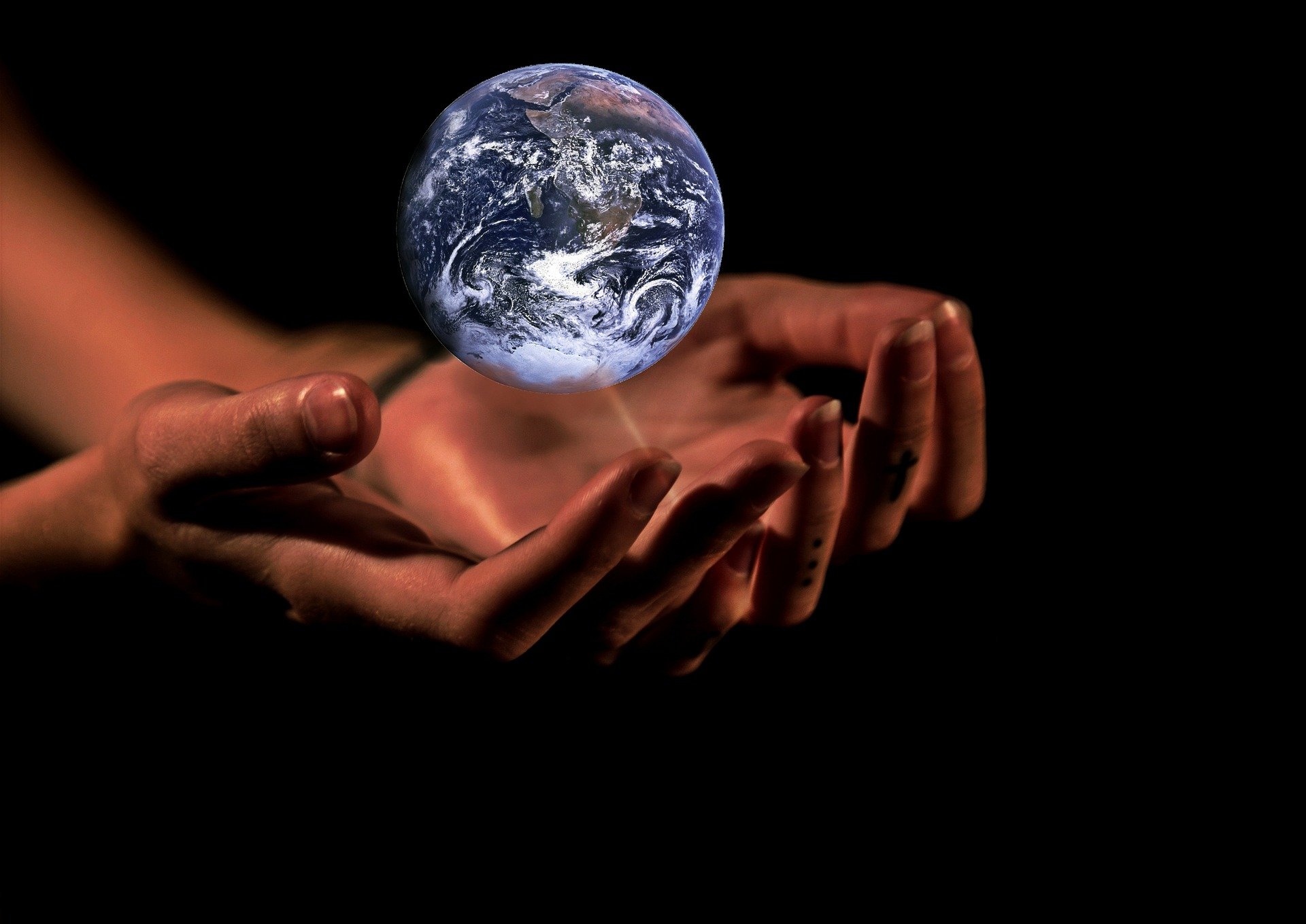 Foto: PixabayVprašanja, ki jih raziskava naslavlja v uvodu in skuša na njih odgovoriti skozi raziskovalno delo in raziskovalno refleksijo:S kakšnimi tegobami se kot družba srečujemo?Kakšni problemi so vezani na pomanjanje družbene solidarnosti in kohezije?Kako doseči večjo enakostKakšene probleme opažamo v naravnem okolju?Kakšne probleme sem zaznal/a sama?Kaj lahko stori posameznik?Kakšna je vloga društev / države (mezo, mikro raven)?Kakšna je vloga Evropske Unije pri preprečevanju težav in izboljšanju situacije1. cilj: prepoznati problem v družbi, lahko na lokalni, nacionalni, EU, globalni ravni in ga povezati z izzivi skupnostimožne problematike:Problemi staranja prebivalstvaProblemi mladostnikov v odnosu z družino, vrstniki ipdNeenakosti med spolomaRevščinaProblemi nesprejemanja kulturne/etnične raznolikostiProblemi brezdomstvaOsebne stiske posameznikovOkoljska problematika, onesnaževanjeAlternativne oblike energetskih virovTrajnostna proizvodnja hrane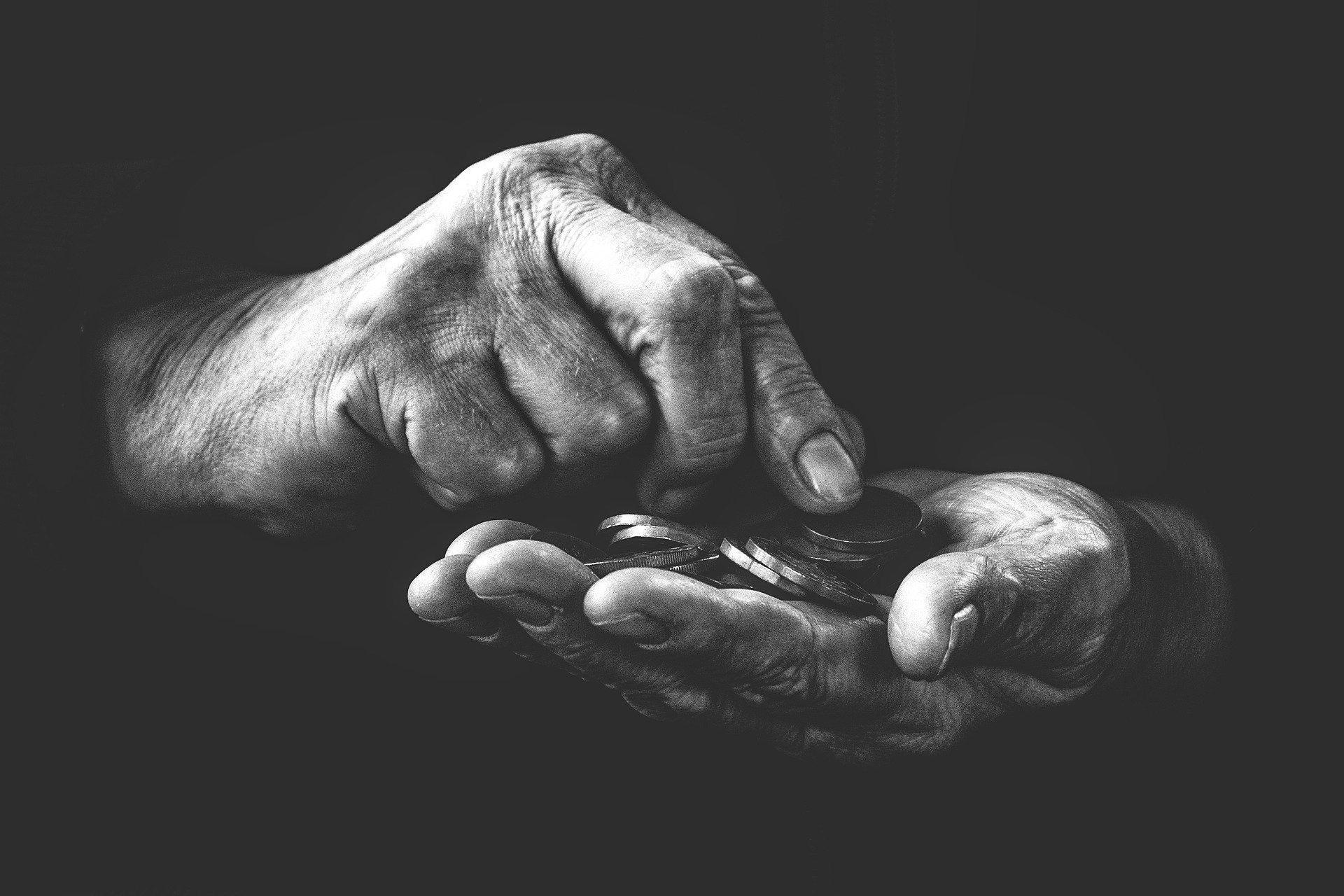 Foto: Pixabay2. cilj:	raziskati širši kontekst problema – »desk research« - pregled literature in virov, obstoječih kvantitativnih in kvalitativnih podatkovzakaj se pojavlja ta problem v družbiširši družbeno-politični-ekonomski okvir / urejenost zakonodaje /mediji ipd.specifike izbranega problema prepoznati, kdo vse se s tem ukvarja na različnih družbenih ravneh (makro, mezo, mikro)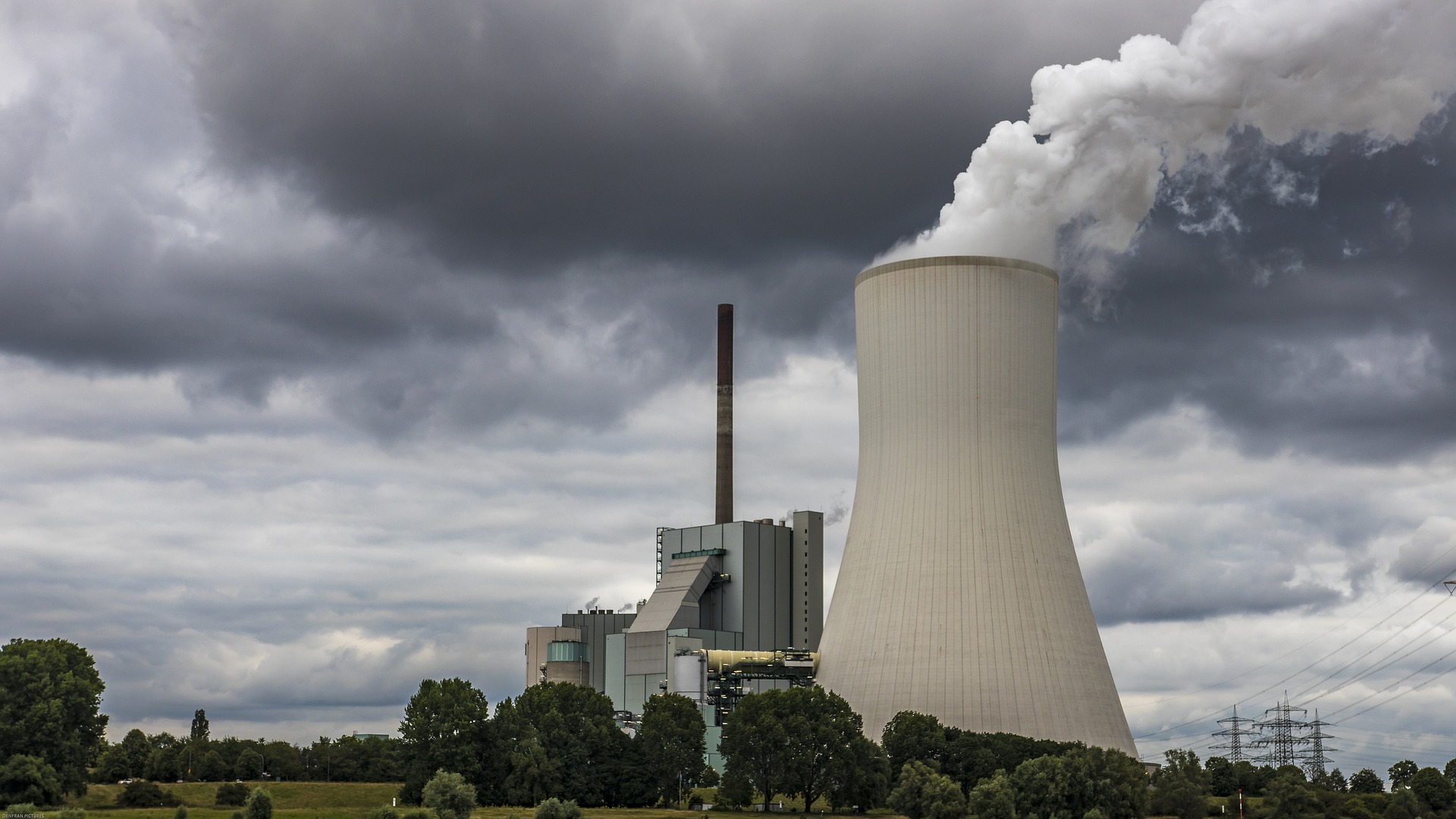 Foto: Pixabay3. cilj: kakšna je vloga EU v tem / zakonodaja, priporočila, iniciative, organizacije ipd: pregled naslednjih strategij in dokumentov ter jih povezati z obravnavanim problemom:EU sustainable development StrategyThe 2030 Agenda for Sustainable Development and the SDGsInvesting in Sustainable Development: The European Union's Contributionna kakšen način je izbrana tema obravnavana v dokumentihkako se EU loteva te problematike na splošnose da priporočila prenesti na lokalno raven4. cilj:  najti organizacijo / osebo, ki posredno ali neposredno naslavlja ta problem s svojim delovanjem in se z njim povezati  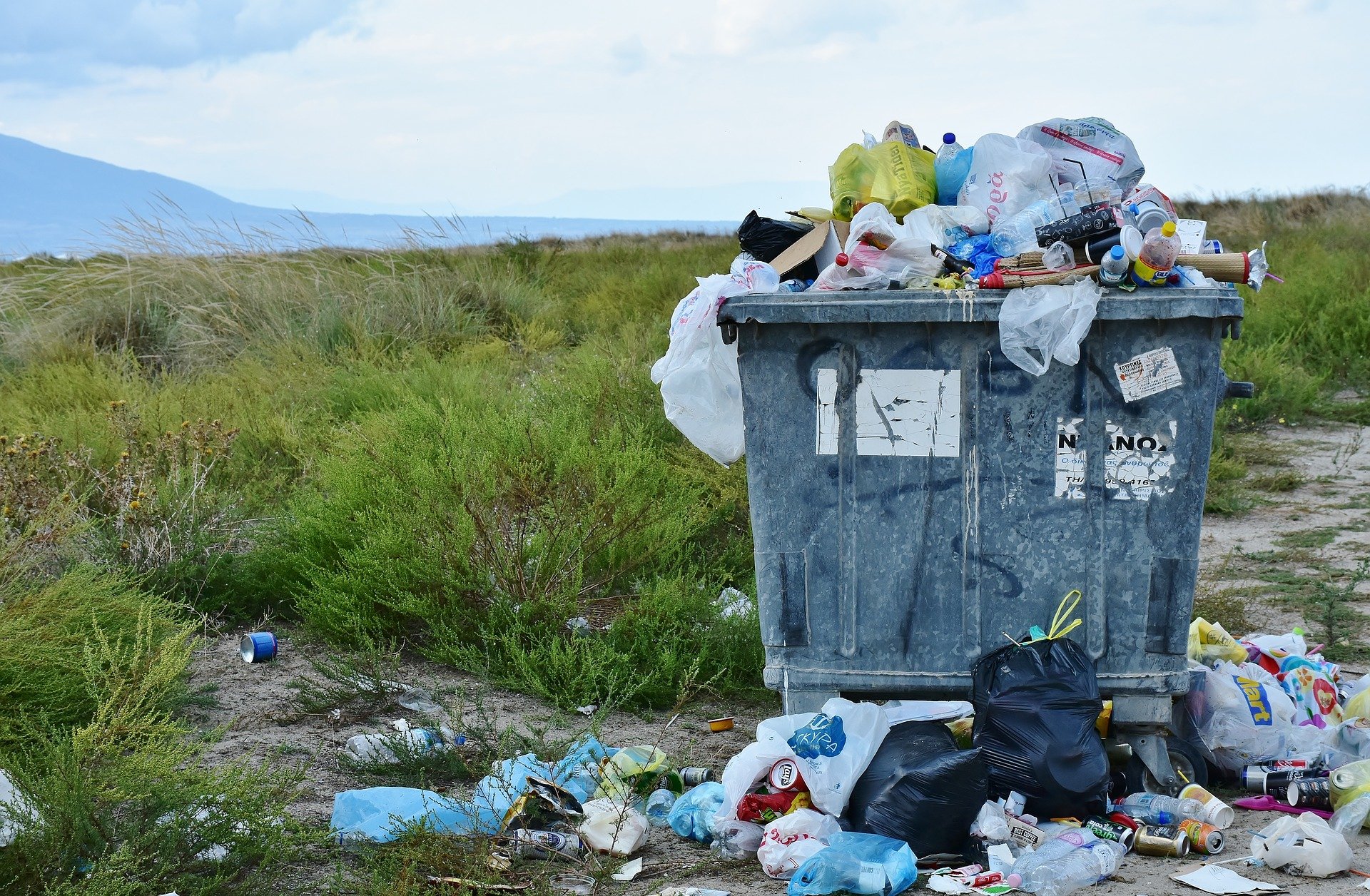 Foto: Pixabaypovezava z deležnikom na intermediarni / mezo ravnikakšna je vloga te organizacije (osebe), kako in zakaj delujejokako mi lahko pomagajo osvetliti to področjekako lahko jaz pomagam njimpovezovanje je namenjeno temu, da se poglobi poznavanje problematike, omogoči dostop do relevanntih informacij in sogovornikovintervju s predstavnikom organizacije oziroma osebe5. cilj:  cilj pripraviti priporočila, ideje in načrti, kako izboljšati situacijo;  kaj vse lahko z raziskavo dosežemoIskanje družbenih inovacij za večjo kohezivnost, enake možnosti in kvaliteto življenja vseh članov družbeDoseganje solidarnosti, medsebojne povezanosti in pomočiOkrepljena lokalna mreža povezavVzpostavljanje spoštovanja in medsebojnih povezav v večkulturnem okoljuTransnacionalne povezave in skupne pripadnostiCivilna participacija in aktivno državljanstvo na EU ravni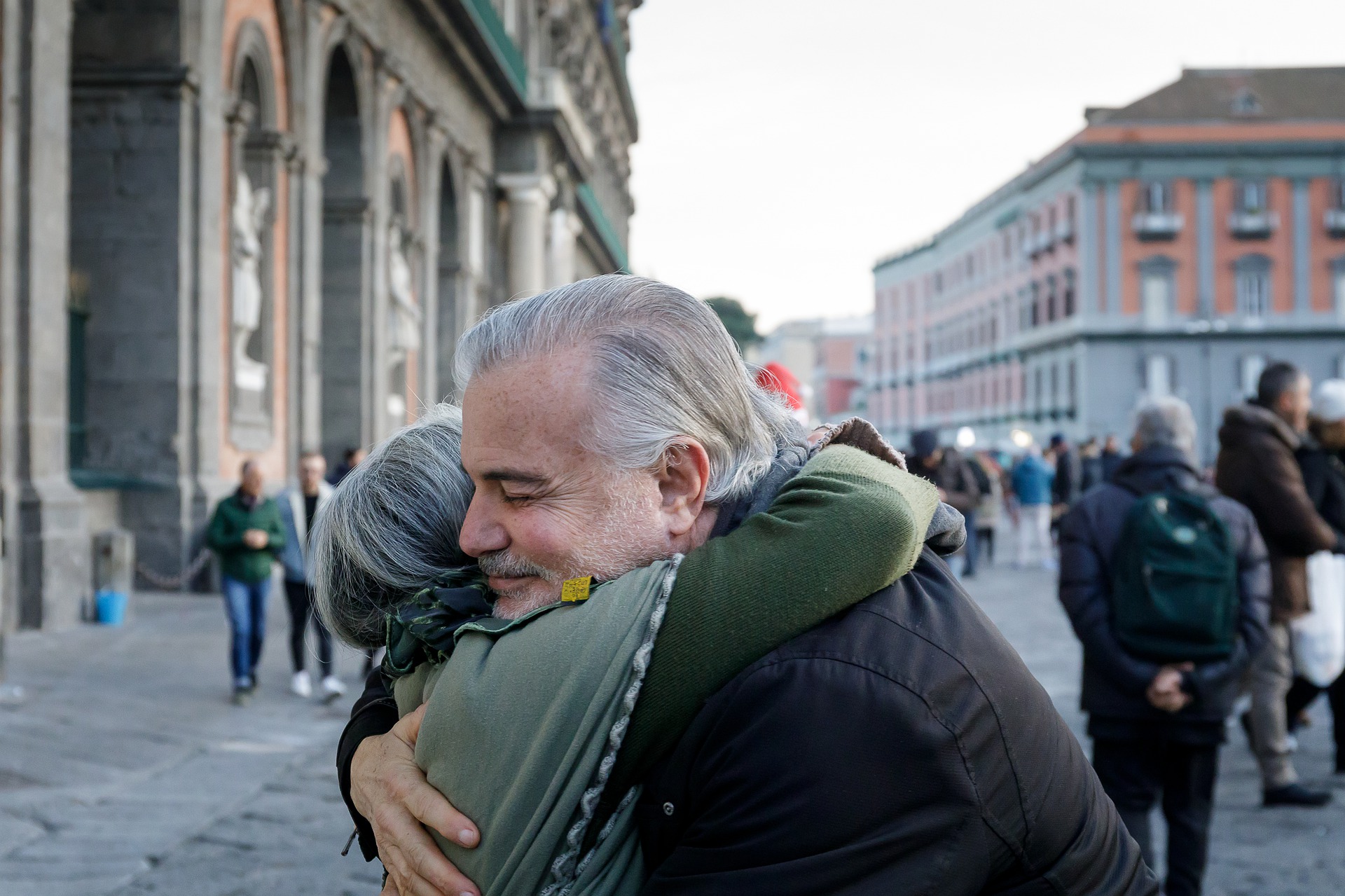 Foto: PixabayNačin raziskovalnega pristopa in zbiranja podatkovPristop: Akcijsko raziskovanjeSamo-reflektivno raziskovanje, zakaj počnemo kar počnemo in kako (Donald Schön (1983).Sistematično zbiranje informacij, ki je namenjeno neposredni družbeni spremembi (Bogdan and Biklen 1992) Način zbiranja podatkov in končni produkt raziskovanjaRaziskovalni dnevnikNamen:beležiti zgodovino našega raziskovalnega procesaslediti razvoju naših raziskovalnih veščin in razumevanjaomogoča kontekst za našo refleksijo na raziskavo, kakšni so problem ipd.omogoča pregled nad razvojem skozi časponuja referenčne točkeKaj zapisujemo:odnos do raziskave, opis začetka raziskovalnega procesa, refleksija na vprašanja predstvaljena v uvodubeleženje procesa: kaj se je zgodilo, opis dogodka, situacija, novega znanjaobčutki, kako sem reagiral/aevaluacija, kaj je dobro, kaj slaboanaliza, kaj naj naredim s temi informacijami, kaj je zame pomembnoakcija, ali iz tega sledi kakšno dejanjepodatke, ki smo jih pridobili z opazovanjem, intevrjuji in neformalnimi pogovori…dodatno gradivo, npr. Fotografije, pisma, videi, blogikontekstualne informacije o načinih in oblikah kako smo zbrali podatkirefleksije na naše raziskovalne metodeideje, primeri in načrti za nadaljne raziskovanjerefleksija na vprašanja predstavljena v uvoduPoleg zapisov znanstvene refleksije mora raziskovalni dnevnik pri predmetu obvezno še vsebovatiRaziskovalni problem in vprašanja (cilj 1)Pregled literature in virov  (cilj 2)Pregled EU strategij (cilj3)Opis način reševanja problema in terensko delo (cilj 4)Ugotovitve in priporočila (cilj 5)Končni izdelek in ocenjevanjeTerenski dnevnik predstavlja 60% končne ocene in vsebuje znanstveno refleksijo na raziskovalni proces. Lahko je razdeljena na različna poglavja, npr. 1.faza; 2. Faza; 3. faza (podrobna obravnava na predavanjih in vajah). Vsebuje naj vsaj 4 poglavja (lahko tudi več):Uvod in uvodna refleksija na raziskovalni proces in temo skupnosti + raziskovalna tema (cilj 1)Refleksija na raziskovalni proces + pregled literature in virov skupaj z navedbo referenc (cilj 2)Refleksija na raziskovalni proces + raziskovalni problem in vprašanje (cilj 1 + cilj 2)Refleksija na raziskovalni proces + opis načina reševanja problema in terensko delo (cilj 3 + cilj 4)Refleksija na zaključek raziskovalnega procesa + ugotovitve in priporočila (cilj 5)Izbrana študentska dela bomo s soglasjem študentov objavili v publikaciji fakultete, možnost razstave v prostorih fakulteteII. Delo na vajahSprotno delo na raziskovalnem procesu in pripravi terenskega dnevnikaPregled EU strategij: EU sustainable development StrategyThe 2030 Agenda for Sustainable Development and the SDGsInvesting in Sustainable Development: The European Union's ContributionZa pozitivno končno ocena morata biti obe oceni pozitivniIII: Dodatne točke (za izboljšanje ocene in za tiste, ki želijo več):Sprotno sodelovanje na predavanjih in vajahPrisotnost na zimskem taboru in konferenciIzbrana študentska dela bomo s soglasjem študentov objavili v publikaciji fakultete, možnost razstave v prostorih fakulteteZadolžitve študentov pri predmetu:I. Raziskovalno delo (60% ocene)Raziskovalni dnevnikII. Delo na vajah (40 % ocene)(Napotki za pisanje in pisanje poročila. Skupna obravnava EU strategij)III.  Dodatni procenti - možnost izboljšanja ocene: Sprotno sodelovanje na predavanjih in vajah in/ali Prisotnost na zimskem taboru in konferenci